Witam Was serdecznie na kolejnej zdalnej lekcji informatyki.Temat Edytor tekstu –style czcionki. Pogrubienie , Kursywa , Podkreślenie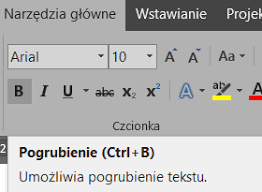 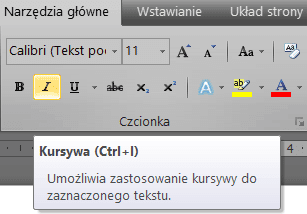 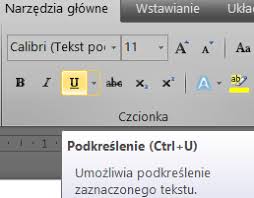 Te cztery podstawowe style czcionek są często wykorzystywane w tekstach. Ze względu na ich popularność, każdy z nich dostępny jest w pod osobnym przyciskiem lub skrótem klawiaturowym.Aby pisać pogrubioną czcionką należy kliknąć w przycisk "Pogrubienie" B .Aby pisać kursywą należy kliknąć w przycisk "Kursywa"     .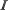 Aby podkreślić tekst należy kliknąć w przycisk "Podkreślenie"  .Należy pamiętać, że podkreślone zostaną również odstępy między wyrazami.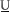 Uwaga  po napisaniu danym stylem klikamy na niego ponowie  aby już nim nie pisać. Jeśli chodzi o  wybór  koloru czcionki.   Na karcie Narzędzia główne w grupie Czcionka wybierz strzałkę obok przycisku Kolor czcionki, a następnie wybierz odpowiedni kolor i kliknij na niego. 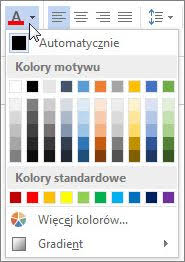   Ćwiczenie Proszę o przepisanie wierszyka  według wskazówek.Zdjęcie pracy dziecka proszę przesłać na Messengera.Kangur    -----   (14 Algerian krój  czcionki )Jakie pan ma stopy duże,
Panie kangurze!                -   14 wielkość czcionki 
Wiadomo, dlatego kangury   ( pogrubienie  Arial  Black– krój czcionki)
W skarpetkach robią dziury.   –  Calibri   kursywa, podkreśleniePozdrawiam Was drogie dzieci i życzę udanych prac i bawcie się edytorem tekstu zmieniając kolor czy krój czcionki. W razie pytań proszę pisać na Messengera. 